lMADONAS NOVADA PAŠVALDĪBA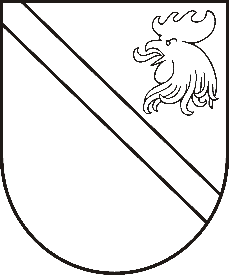 Reģ. Nr. 90000054572Saieta laukums 1, Madona, Madonas novads, LV-4801 t. 64860090, e-pasts: pasts@madona.lv ___________________________________________________________________________MADONAS NOVADA PAŠVALDĪBAS DOMESLĒMUMSMadonā2020.gada 31.martā									       Nr.121									       (protokols Nr.6, 25.p.)Par zemes ierīcības projektu izstrādi īpašuma “Sapņi”, Biksēre, Sarkaņu pagasts sadalīšanaiMadonas novada pašvaldības dome ir saņēmusi Sarkaņu pagasta pārvaldes 2020.gada 11.marta iesniegumu par robežu sadalīšanu nekustamā īpašuma “Sapņi”, Biksēre, Sarkaņu pagasts, Madonas novadā zemes vienībām ar kadastra apzīmējumu 7090 004 0234.Nekustamais īpašums “Sapņi” Biksēre, Sarkaņu pagasts, Madonas novadā, ar kadastra numuru 70900040234, sastāv no vienas zemes vienībām ar kopējo platību 1,3121 ha. Izvērtējot Madonas novada pašvaldības rīcībā esošo informāciju, kā arī ar lietu saistītos apstākļus, pamatojoties uz Zemes ierīcības likuma 5.panta pirmo punktu, zemes ierīcības projektu ierosina - zemes īpašnieks vai vairāki īpašnieki attiecībā uz saviem īpašumiem vai būvju īpašnieki pēc saskaņošanas ar zemes īpašniekiem, ja būves atrodas uz svešas zemes un ir patstāvīgi īpašuma objekt, un 8.panta pirmās daļas 3.punktu, kurā teikts, ka zemes ierīcības projektu izstrādā zemes ierīcības darbiem, zemes vienību (arī kopīpašumā esošo) sadalīšanai. Saskaņā ar Ministru kabineta 02.08.2016. noteikumiem Nr.55 “Zemes ierīcības projekta izstrādes noteikumi” 11.2 punktu, ņemot vērā . Pamatojoties uz Zemes ierīcības likuma 5.panta pirmo punktu un 8.panta pirmās daļas 3punktu, MK 02.08.2016. noteikumiem Nr.55 “Zemes ierīcības projekta izstrādes noteikumi” 11.2.punktu, atklāti balsojot: PAR – 16 (Agris Lungevičs, Zigfrīds Gora, Ivars Miķelsons, Andrejs Ceļapīters, Andris Dombrovskis, Antra Gotlaufa, Artūrs Grandāns, Gunārs Ikaunieks, Valda Kļaviņa, Valentīns Rakstiņš, Andris Sakne, Rihards Saulītis, Inese Strode, Aleksandrs Šrubs, Gatis Teilis, Kaspars Udrass), PRET – NAV, ATTURAS – 1 (Artūrs Čačka),  Madonas novada pašvaldības dome NOLEMJ:1.1.. Izstrādājot zemes ierīcības projektu, veikt robežu sadalīšanu nekustamā īpašuma “Sapņi” zemes vienībai ar kadastra apzīmējumu 7090 004 0234.1.2. Apstiprināt nosacījumus zemes ierīcības projekta izstrādāšanai zemes vienību ar kadastra apzīmējumu 7090 004 0234 robežu sadalīšanai Pielikumā: Nr.1 - Nosacījumi zemes ierīcības projekta izstrādei nekustamā īpašuma “Sapņi”, kadastra numurs 7090 004 0234, kadastra apzīmējums 7090 004 0234 sadalīšanai, Nr.2 - Zemes vienības sadalīšanas shēma.	 Lēmums stājas spēkā saskaņā ar Administratīvā procesa likuma 70.panta 1., 2.daļu. Lēmumu var apstrīdēt Madonas novada pašvaldības Administratīvo aktu strīdus komisijā (Saieta laukumā 1, Madonā, Madonas novadā, LV-4801) viena mēneša laikā no tā spēkā stāšanās dienas.Domes priekšsēdētājs								          A.LungevičsR.Vucāne 20228813